СОВЕТ  ДЕПУТАТОВ ДОБРИНСКОГО МУНИЦИПАЛЬНОГО РАЙОНАЛипецкой области17-я сессия VII-го созываРЕШЕНИЕ12.04.2022г.                                 п.Добринка	                                   №134-рсО внесении изменений в Регламент Совета депутатов Добринского муниципального районаРассмотрев проект изменений в Регламент Совета депутатов Добринского муниципального района, внесенный постоянной комиссией по правовым вопросам, местному самоуправлению и работе с депутатами, руководствуясь Уставом Добринского муниципального района, Совет депутатов Добринского муниципального районаРЕШИЛ:1.Принять изменения в Регламент Совета депутатов Добринского муниципального района (прилагаются).2.Настоящее решение вступает в силу со дня его официального опубликования.Председатель Совета депутатовДобринского муниципального района 		                         М.Б. Денисов                                                                                       Приняты                                                                          решением Совета депутатов                                                                     Добринского муниципального района                                                                           от 12.04.2022г. №134 -рсИЗМЕНЕНИЯ в Регламент Совета депутатов Добринского муниципального районаВнести в Регламент Совета депутатов Добринского муниципального района, принятого решением Совета депутатов Добринского муниципального района от 25 декабря 2020 года №34-рс (с внесенными изменениями решением Совета депутатов Добринского муниципального района от 04.03.2022 №122-рс), следующие изменения:Регламент Совета депутатов Добринского муниципального района дополнить Главой VII. Избрание главы Добринского муниципального района и изложить в следующей редакции:«Глава VII. Избрание главы Добринского муниципального районаСтатья 49. Представление конкурсной комиссией кандидатов для избрания на должность Главы Добринского муниципального района в Совет депутатов1. После поступления в Совет депутатов итогового протокола конкурсной комиссии с указанием победителей конкурса и документами, ими представленными, назначается сессия Совета депутатов с повесткой дня «Об избрании Главы района».2. На сессии председатель конкурсной комиссии представляет кандидатов для избрания на должность Главы района - победителей конкурса.3. Кандидаты, представленные конкурсной комиссией, выступают в алфавитном порядке, со своей программой (концепцией) социально-экономического развития района на 5 лет, кратко излагают задачи, цели и иные аспекты деятельности администрации района (до 15 минут) на сессии Совета депутатов, а также отвечают на вопросы депутатов (до 10 минут).Статья 50. Голосование по избранию Главы Добринского муниципального района1. Избрание Главы района из числа кандидатов, представленных конкурсной комиссией по результатам конкурса, проходит открытым или тайным голосованием согласно настоящему Регламенту. Решение о проведении открытого или тайного голосования принимается простым большинством голосов от числа присутствующих депутатов.2. Избранным Главой района считается кандидат, представленный конкурсной комиссией по результатам конкурса, который набрал большинство голосов от установленного числа депутатов Совета депутатов.3. Результаты голосования оформляются протоколом сессии Совета депутатов. Выписка из протокола с результатами голосования в письменном виде направляется каждому кандидату, представленному конкурсной комиссией, путем направления заказного письма с уведомлением о вручении и (или) иным доступным способом в течение двух дней со дня проведения сессии Совета депутатов.4. Решение Совета депутатов об избрании на должность Главы района подлежит официальному опубликованию в течение 10 дней после принятия.5. В случае, если по результатам голосования депутатов Совета депутатов ни один из кандидатов, представленных конкурсной комиссией по результатам конкурса, не избран Главой района, объявляется новый конкурс в соответствии с Порядком проведения конкурса по отбору кандидатур на должность Главы Добринского муниципального района Липецкой области Российской Федерации.».2) Главу VII. Отдельные вопросы организации и деятельности Контрольно-счетной комиссии Добринского муниципального района Липецкой области Российской Федерации Регламента считать главой VIII.3) Статью 49. Порядок рассмотрения кандидатур на должность председателя Контрольно-счетной комиссии Добринского муниципального района Липецкой области Российской Федерации считать статьей 51.4) Статья 50. Иные вопросы считать статьей 52.Председатель Совета депутатовДобринского муниципального района		          	             М.Б.Денисов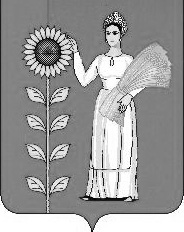 